REQUERIMENTO Nº 915/2021Ementa: Informações adicionais sobre o requerimento nº 677/2021.Senhor PresidenteNobres VereadoresJustificativa: 	Considerando que na planilha anexa em resposta ao requerimento nº 677/2021, através do Ofício nº 675/2021-DTL/SAJI/P, consta que o cachorro “Teddy” tenha sido vacinado em 30/03/2019, data esta, em que o animal não estava sob responsabilidade da CBEA, segundo a mesma planilha (segue foto anexa), que tem como data de seu recolhimento 19/01/2020, após ser resgatado por funcionário da UPA, a Vereadora Mônica Morandi, visando cumprir sua função fiscalizadora, vem pelo presente, respeitosamente e nos termos regimentais desta casa, após a aprovação em plenário, requerer que seja encaminhado o seguinte pedido de informações:1- Os animais sob responsabilidade do CBEA possuem carteira de vacinação?2- Na afirmativa, favor encaminhar cópia.3- Qual a justificativa para o caso em questão?4- Há a possibilidade de anotações equivocadas na ficha de cadastro dos animais?5- Na afirmativa, sabendo se tratar de imunização, podendo assim comprometer sua saúde e dos que convivem com ele, qual ação será tomada visando um controle mais eficaz? Explane.Valinhos, 24 de maio de 2021.______________________Mônica MorandiVereadora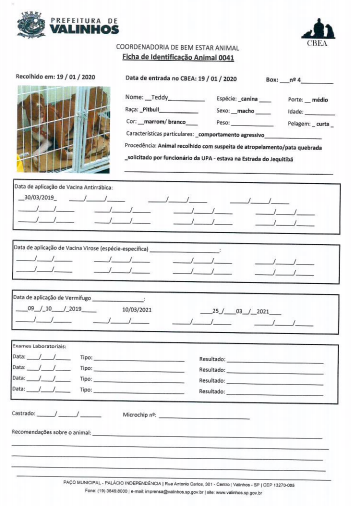 